              CÔNG TY CỔ PHẦN KINH DOANH VÀ PHÁT TRIỂN BÌNH DƯƠNG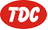       26 – 27 Lô I, đường Đồng Khởi, P. Hòa Phú, TP. Thủ Dầu Một, Bình Dương   ĐT: 0274.2220666	 Fax: 0274.2220678                      Website: www.becamextdc.com.vn.
GIẤY ĐĂNG KÝ THAM DỰĐẠI  HỘI ĐỒNG CỔ ĐÔNG THƯỜNG NIÊN NĂM 2019Kính gửi: Hội đồng quản trị Công ty Cổ phần Kinh doanh và Phát triển Bình DươngHọ tên: ..........................................................................................Mã số cổ đông:.........................Ngày sinh:............../.............../..................Quốc tịch......................................................................Số CMND/Hộ chiếu:.............................cấp ngày............./........../..............nơi cấp .......................Địa chỉ thường trú:.........................................................................................................................Điện thoại:.....................................Fax.................................Email.................................................Số cổ phần sở hữu:.................................., số cổ phần được ủy quyền (nếu có)..............................Đăng ký tham dự Đại hội đồng cổ đông thường niên năm 2019 của Công ty Cổ phần Kinh doanh và Phát triển Bình Dương, tổ chức ngày 18/4/2019 tại địa chỉ 26 – 27 Lô I, đường Đồng Khởi, P. Hòa Phú, TP. Thủ Dầu Một, Bình Dương.Hình thức tham dự:	Trực tiếp			Ủy quyền	Trường hợp cổ đông ủy quyền cho người khác tham dự, đề nghị cổ đông điền thông tin vào Giấy ủy quyền theo mẫu và gửi về cho công ty 01 bản gốc kèm theo Giấy Đăng ký tham dự. ............................., ngày..............tháng..............năm 2019								   CỔ ĐÔNG          					        Ký, ghi rõ họ tên (đóng dấu nếu là tổ chức)